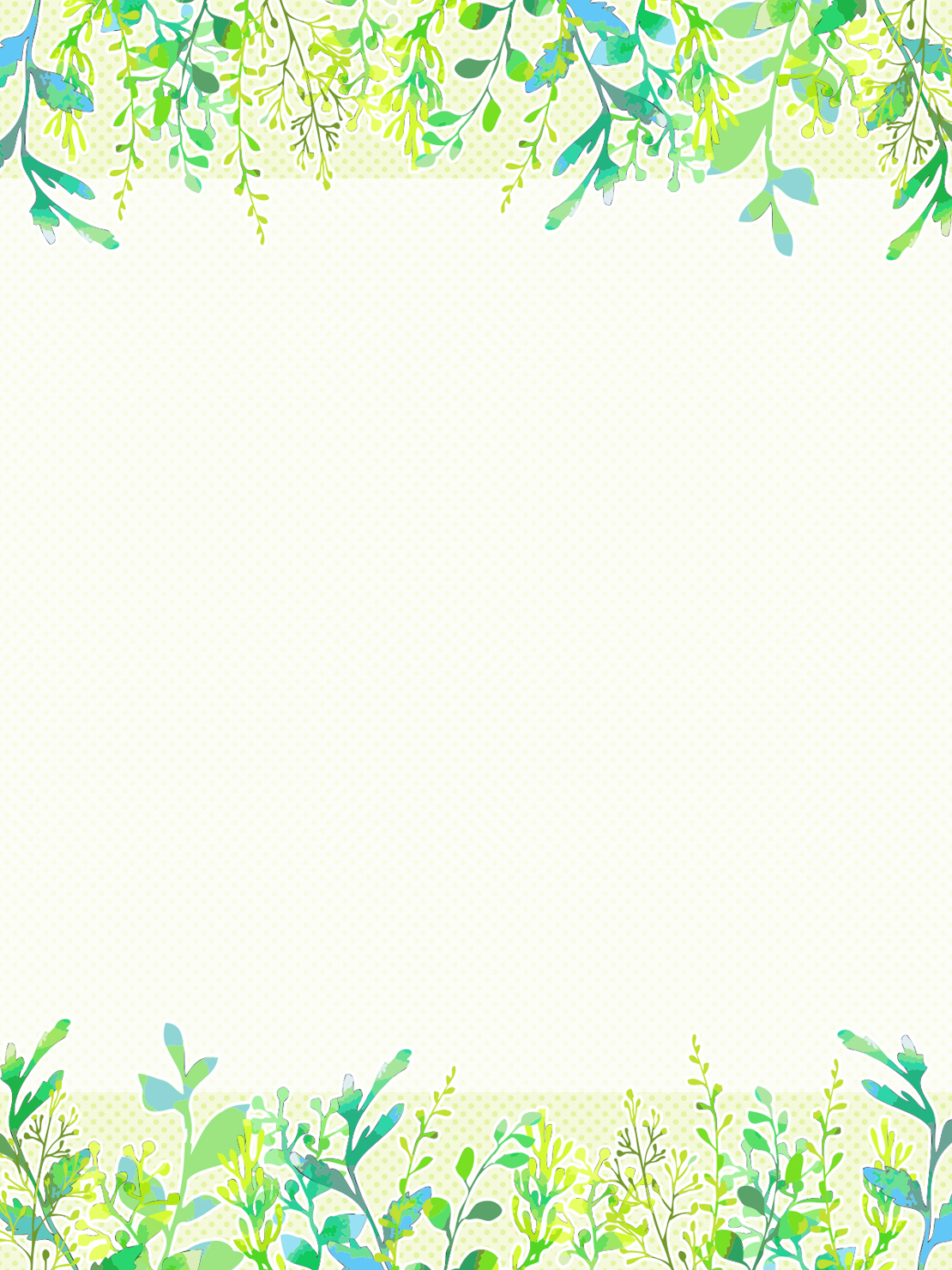 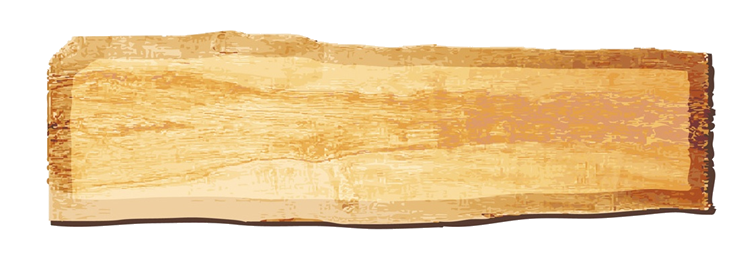 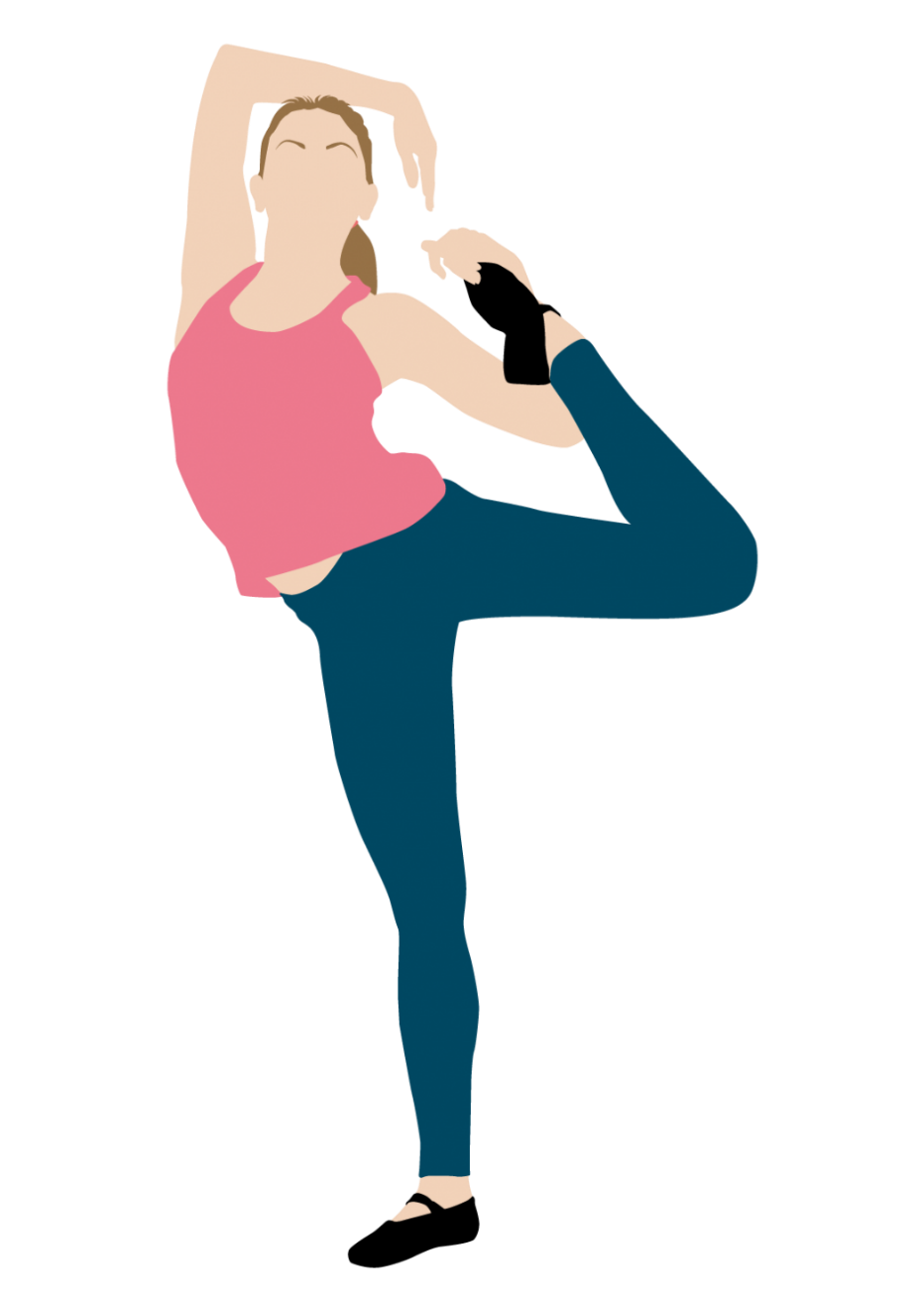 ★カルチャー教室　申込書★★カルチャー教室　申込書★★カルチャー教室　申込書★★カルチャー教室　申込書★★カルチャー教室　申込書★希望講座モーニングヨガモーニングヨガモーニングヨガモーニングヨガ氏名氏名氏名住所　〒住所　〒電話番号電話番号生年月日　　　　　　年　　　　月　　　　日生年月日　　　　　　年　　　　月　　　　日性別　　　　　男　・　女　備考備考備考備考備考